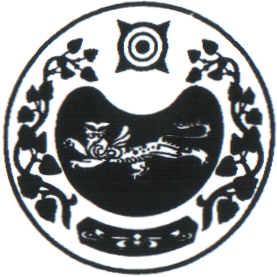                                                            ПОСТАНОВЛЕНИЕ от 12.01.2024 г.                                       аал Чарков                                                  № 6-пО внесении изменений  в постановление от 28.10.2016г. № 122-п «Об утверждении муниципальной программы «Одаренные дети»         В соответствии с Федеральным законом от 06.10.2003г. № 131-ФЗ «Об общих принципах организации местного самоуправления в Российской Федерации», (с последующими изменениями), руководствуясь Уставом муниципального образования Чарковский сельсовет, Администрация Чарковского сельсоветаПОСТАНОВЛЯЕТ:Внести изменения в муниципальную программу «Одаренные дети» следующие изменения:- в паспорте Программы  строку «Объемы финансирования мероприятий, определенных программой» изложить в новой редакции:- раздел 3 «Обоснование ресурсного обеспечения программы» изложить в новой редакции:3. Обоснование ресурсного обеспечения программы.Для обеспечения Программы привлекаются финансовые ресурсы из бюджета муниципального образования Чарковский сельсовет в размере 20,0 тысяч рублей, а именно:на 2023 год –5,0  тыс. рублейна 2024 год – 5,0 тыс. рублейна 2025 год –5,0  тыс. рублейна 2026 год – 5,0 тыс. рублей- таблицу 1 программы изложить в новой редакции.Признать утратившим силу постановление Администрации Чарковского сельсовета от 09.11.2023 г. №89-п «О внесении изменений в постановление от 28.10.2016 г. №122-п «Об утверждении муниципальной программы «Одаренные дети»»Настоящее постановление вступает в силу после официального опубликования (обнародования).Контроль за исполнением настоящего постановления оставляю за собой.Глава Чарковского сельсовета                                                          А.А. АлексеенкоТаблица 1РОССИЯ ФЕДЕРАЦИЯЗЫХАКАС РЕСПУБЛИКАЗЫАFБАН ПИЛТIРI АЙМАFЫЧАРКОВ ААЛНЫН ЧОБI                                   АДМИНИСТРАЦИЯЗЫРОССИЙСКАЯ ФЕДЕРАЦИЯРЕСПУБЛИКА ХАКАСИЯУСТЬ-АБАКАНСКИЙ РАЙОНАДМИНИСТРАЦИЯЧАРКОВСКОГО  СЕЛЬСОВЕТАОбъемы финансирования мероприятий, определенных Программой2023г. – 5,0 тыс. руб.2024г. – 5,0 тыс. руб.2025г. – 5,0 тыс. руб.2026г. – 5,0 тыс. руб.Всего 20,0 тыс. руб.Статус № п/пНаименование муниципальной программы основных мероприятийОтветственный исполнитель,соисполнителиКод бюджетной классификацииКод бюджетной классификацииКод бюджетной классификацииКод бюджетной классификацииРасходы (руб),годыРасходы (руб),годыРасходы (руб),годыРасходы (руб),годыОжидаемый результатОсновные направленияреализации Связь с показателями муниципальной программы (номер показателя характеризующего результаты реализации основного мероприятия)Статус № п/пНаименование муниципальной программы основных мероприятийОтветственный исполнитель,соисполнителиГРБСРз ПрЦСРВР2023202420252026123456791011           1213Муниципальная программа« Одаренные дети»Администрация Чарковского сельсоветаХХХх5000500050005000Основное мероприятие Другие вопросы в области образованияАдминистрация Чарковского сельсовета01308013900122700Х5000500050005000Мероприятие 1Поддержка одаренных детей и талантливой молодежиАдминистрация Чарковского сельсовета013080139001227002405000500050005000Выявление и поощрение одаренных детей и талантливой молодежиПриобретение подарков для поощрения детей  по итогам года 